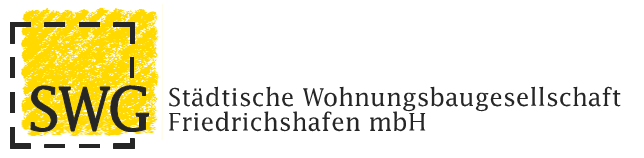 Die SWG ist das kommunale Wohnungsunternehmen der Stadt Friedrichshafen. Mehr als 2.500 Bürgern bieten wir seit über 30 Jahren ein Zuhause. Die Stadt wächst dynamisch und wir wachsen mit! Wir suchen zum nächstmöglichen Zeitpunkt für die Betreuung unseres Wohnungsbestandes geschickte und fleißige Mitarbeiter. Mitarbeiter Objektservice (m/w/d)Wir bieten Ihnen4 Tage Woche oder flexible 5 Tage Woche, Sie können wählen!Arbeiten nur vor Ort, in FriedrichshafenLeistungsgerechte und pünktliche Bezahlung sehr gute betriebliche Altersvorsorgebetriebliches Gesundheitsmanagementinterne Schulungsangebote zur fachlichen WeiterbildungFahrradleasingIhre AufgabenEigenverantwortliche Betreuung eines festen Wohnungsbestandes inkl. Urlaubs-/ und KrankheitsvertretungDurchführen kleinerer Reparaturen im Zuge von Mieterwechseln oder SicherheitschecksMitwirkung bei der Inbetriebnahme von neuen GebäudenRegelmäßige Sicht- und Funktionsprüfungen im Rahmen der VerkehrssicherheitUnterstützung der Kollegen im Regiebetrieb bei übergeordneten MaßnahmenUnterstützung unseres Mieterservices bei Wohnungsübergaben und /-abnahmenAnsprechpartner für unsere Mieter/innen vor OrtIhre QualifikationAbgeschlossene Ausbildung vorzugweise im technischen BereichGute KommunikationsfähigkeitEin großes Maß an Engagement, Eigeninitiative und KundenorientierungSie sind im Besitz einer gültigen Fahrerlaubnis der Klasse BHaben wir Ihr Interesse geweckt?Dann richten Sie bitte Ihre aussagekräftigen Bewerbungsunterlagen (Anschreiben, Lebenslauf, 
letztes Zeugnis und möglicher Eintrittstermin) mit Angabe Ihrer Gehaltsvorstellung anStädtische WohnungsbaugesellschaftFriedrichshafen mbHHeinrich-Heine-Str.988045 FriedrichshafenE-Mail: osterc@swg-friedrichshafen.de